DA 22-1091Released:  October 13, 2022FCC certifies PERKINS SCHOOL FOR THE BLIND TO ADMINISTER the national deaf-blind equipment distribution program for MAINECG Docket No. 10-210By this Public Notice, the Consumer and Governmental Affairs Bureau (CGB) of the Federal Communications Commission (FCC or Commission) announces the selection of Perkins School for the Blind (Perkins) for certification to administer the National Deaf-Blind Equipment Distribution Program (NDBEDP), also called “iCanConnect,” for the state of Maine.	On August 9, 2022, CGB released a Public Notice inviting applications from entities interested in being certified to distribute equipment under the NDBEDP to eligible individuals in the state of Maine.  In response to the Public Notice, CGB received one application from Perkins.  Following its review of this application, CGB is satisfied that Perkins meets the criteria contained in the Commission’s rules to receive certification under the NDBEDP.  As evidenced in its application, Perkins has demonstrated extensive experience in providing accessible services in a manner that shows cultural awareness of the deafblind community and communication needs of people who are deafblind; considerable expertise in the communications technology used by individuals who are deafblind; the administrative and financial management capability to manage state programs under the NDBEDP; sufficient staffing to manage the state program; and a strong familiarity with the Commission’s rules governing this program.  Furthermore, as the NDBEDP-certified program for Maine, Perkins has committed to work in partnership with local agencies to meet the needs of the deafblind population throughout Maine.  Accordingly, CGB certifies Perkins to become the authorized entity under the NDBEDP in Maine, effective December 1, 2022, through June 30, 2027.Perkins will have full responsibility for distributing equipment and providing related services in the state, including outreach, assessments, installation, and training, either directly or through collaboration, partnership, or contract with other individuals or entities in-state or out-of-state, including other NDBEDP certified programs.  Perkins must comply with the Commission’s NDBEDP rules pertaining to its participation in this program, including transitional requirements to ensure the continuation of NDBEDP operations in Maine if its certification is relinquished, terminated, or not renewed.ACCESSIBLE FORMATS:  To request materials in accessible formats for people with disabilities (Braille, large print, electronic files, audio format), send an e-mail to fcc504@fcc.gov or call the Consumer and Governmental Affairs Bureau at 202-418-0530 (voice).FOR FURTHER INFORMATION:  Contact Jackie Ellington, Disability Rights Office, Consumer and Governmental Affairs Bureau, at 202-418-1153 or Jackie.Ellington@fcc.gov; or Joshua Mendelsohn, Disability Rights Office, Consumer and Governmental Affairs Bureau, at 202-559-7304 or Joshua.Mendelsohn@fcc.gov.	 PUBLIC NOTICE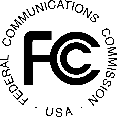 